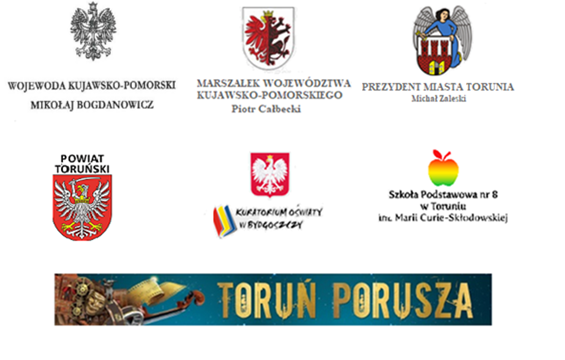 REGULAMINX EDYCJIWOJEWÓDZKIEGOKONKURSU PLASTYCZNEGO „POSTAĆ ŚWIĘTEGO MIKOŁAJANAD WISŁĄ”POD HONOROWYMI PATRONATAMI: WOJEWODY KUJAWSKO-POMORSKIEGO, MARSZAŁKA WOJEWÓDZTWA KUJAWSKO-POMORSKIEGO, PREZYDENTA MIASTA TORUNIA, KUJAWSKO-POMORSKIEGO KURATORA OŚWIATY 	I STAROSTY TORUŃSKIEGO.Organizatorem konkursu jest Szkoła Podstawowa nr 8 w Toruniu.Celem konkursu jest:zachęcanie uczniów i nauczycieli do czynnego zainteresowania tematyką mikołajek oraz tradycją Świąt Bożego Narodzenia, a także elementami przyrodniczymi związanymi z Wisłą ze względu na obchodzony rok rzeki Wisły- miast leżących nad Wisłą, najpiękniejszych miejsc związanych z rzeką, dostrzeżenie walorów przyrodniczych, krajobrazowych i kulturowych;rozwój umiejętności artystycznych wśród dzieci, kształtowanie wrażliwości i poczucia estetyki;popularyzowanie wiedzy plastycznej, wzbogacanie warsztatu plastycznego, pobudzanie wyobraźni plastycznej;prezentacja twórczości dziecięcej, promocja umiejętności i talentów.Konkurs przeznaczony jest dla dzieci przedszkolnych oraz uczniów szkoły podstawowej. W konkursie biorą udział szkoły podstawowe, przedszkola i instytucje z województwa kujawsko-pomorskiego.Prace powinny być wykonywane indywidualnie i samodzielnie; format A3 lub A4 - płaski; technika jedna lub łączona (kredki, pastele, farby, wycinanki – bez sypkich dodatków i plasteliny).Postaci Świętego Mikołaja nad Wisłą mogą być wykonywane na zajęciach plastycznych: na lekcjach, zajęciach pozalekcyjnych, w świetlicy szkolnej, bibliotece, itp.Każda szkoła, przedszkole lub instytucja wystawia do konkursu maksymalnie 15 prac, wyłonionych w etapie wewnętrznym.Etap wewnętrzny w danej placówce przeprowadza powołana (wewnętrznie) komisja z danej instytucji, której zadaniem jest wybór 15 najlepszych prac.Prace konkursowe należy przesłać lub złożyć osobiście w świetlicy Szkoły Podstawowej nr 8 w Toruniu (z dopiskiem „KONKURS PLASTYCZNY- ŚWIĘTY MIKOŁAJ”) do 24 listopada 2017 roku.Adres szkoły: Szkoła Podstawowa nr 8ul. Łyskowskiego 2887-100 ToruńPrace powinny zawierać informacje (umieszczone na odwrocie pracy plastycznej) według schematu:imię, nazwisko, kategoria konkursowa, klasa uczestnika konkursu; nazwisko i telefon kontaktowy opiekuna artystycznego, pod którego kierunkiem wykonywano pracę;pieczątka, nazwa, adres i telefon oraz e-mail szkoły Prace niewłaściwie podpisane będą dyskwalifikowane.Kryterium oceny będą:pomysłowość, trafność i poprawność ukazania tematu pracy;jakość i estetyka wykonania;oryginalność zastosowanej techniki plastycznej. Prace ocenione będą w trzech  kategoriach konkursowych: kategoria I – przedszkola, oddziały przedszkolne, zerówkikategoria II - klasy I-IIIkategoria III - klasy IV-VII Rozwiązanie konkursu przez powołane profesjonalne jury (doradca metodyczny nauczycieli plastyków- pani Anita Przybyszewska-Pietrasiak i przedstawiciel Galerii i Ośrodka Plastycznej Twórczości Dziecka w Toruniu) nastąpi 6 grudnia 2017 roku w Szkole Podstawowej nr 8, gdzie wystawione będą wszystkie prace plastyczne. Wyniki konkursu zostaną umieszczone na stronie internetowej www.szkola8.torun.pl Najciekawsze prace (wyłonione przez powołane jury) zostaną nagrodzone, a wręczenie nagród i pamiątkowych dyplomów laureatom oraz wyróżnionym w konkursie nastąpi podczas Uroczystej Gali 14 grudnia 2017 r. w Szkole Podstawowej nr 8 w Toruniu.  Nagrodzone prace wystawione będą podczas wystawy pokonkursowej w Szkole Podstawowej nr 8 od 8 grudnia 2017 r. w holu głównym. Udział w konkursie jest jednoznaczny z wyrażeniem zgody na zaprezentowanie prac na wystawie pokonkursowej oraz przetwarzanie danych osobowych autorów prac na potrzeby konkursu. Organizator zastrzega sobie prawo zachowania na własność prac konkursowych. Wszelkich dodatkowych informacji udziela koordynator konkursu pod nr tel. 795 117 315.Koordynator konkursu: 							Szkoła Podstawowa nr 8 w Toruniumgr Kamila Grochala